Temat: Różowy – 18.06.2020(opr. A. Niczyj, A. Mężyńska, E. Jankiewicz, ) 1.Na początek zajęć coś na rozgrzewkę: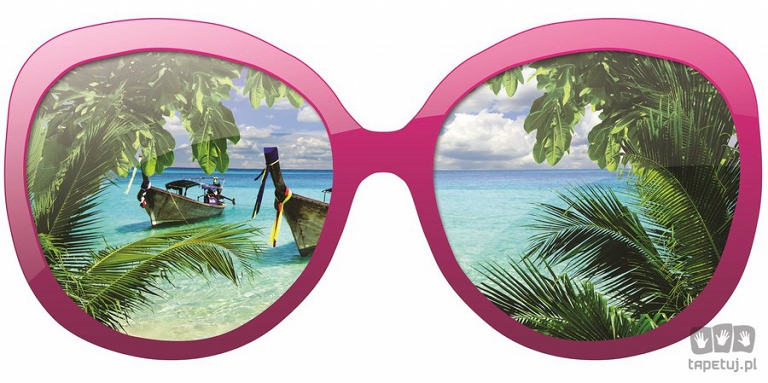 https://www.youtube.com/watch?v=30BVfTvlsrE 2.Posłucha piosenki i odpowiedz na pytania:https://www.youtube.com/watch?v=XudOMqEIhoI -jaki staje się świat  gdy ktoś założy różowe okulary?-czy chciałbyś mieć takie okulary i dlaczego?3.Posłuchaj wiersza i odpowiedz na pytania:RóżowyHokus – pokus, czary – mary,ogłaszamy sztuczkę nową,przez różowe okularyświat zobaczysz na różowo:różowe domy i miasta,różowy las tam wyrasta,chmury i niebo hen w górze,pola i łąki, i drzewa,wszystkie różowe jak róże,i ptak różowy, co śpiewasame różowe nutki,aż  cieszą się kwiaty w ogródkui znikają bez śladu smutki.Bo w świecie na różowo,daję wam na to słowo,nie może być żadnych smutków.-co zobaczyły dzieci przez różowe okulary?-w jakim nastroju były, oglądając świat przez różowe okulary?-odszukaj w mieszkaniu różowy kolor i pokaż go rodzicom.4.Malowanie farbami:-przygotuj sobie z pomocą mamy dwie farby: białą i czerwoną,wymieszaj oba kolory tak aby wyszedł różowy, różową farbą namaluj dowolny obrazek.5.Przygotuj z mamą lub tatą koktajl truskawkowy.6.Zagraj w grę:https://www.janauczycielka.blog/2020/06/policz-lody-gra-interaktywna.html?fbclid=IwAR0yAvrchE5HvPCce58lOKWw6h2rzYtrs9Wjb_yGYe1lnVm0ZlYWHPxrklg 7.Posłuchaj bajki:https://www.youtube.com/watch?v=9pesU8zs1MI&fbclid=IwAR1azwD0z_rdRiqqoNxqRoA1Nk1AVxkrVBjqkUzYjU7THPUEkQKIYTAY3u0 